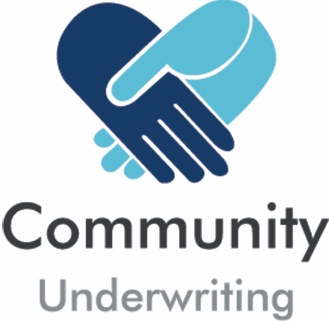 Places of Worship Property Questionnaire(Supplementary to the Insurance Quotation Request)If we are providing coverage for churches and other places of worship, we need additional information to consider your insurance quotation request: Please return this completed questionnaire with your Insurance Quotation Request.Community Underwriting Agency Pty Ltd - AFS License No 448274 (Community Underwriting) acts under a binding authority as Agent for Mitsui Sumitomo Insurance Company Ltd (MSI) ABN 49 000 525 637 AFS License No. 2401816) to issue, vary and cancel policies on Mitsui’s behalf. In all aspects of this Policy, Community Underwriting acts as an agent for the insurer and not for the insured.Heritage Listed Assets, Art and Objects of Religious and/or Cultural SignificanceHeritage Listed Assets, Art and Objects of Religious and/or Cultural SignificanceHeritage Listed Assets, Art and Objects of Religious and/or Cultural SignificanceIs the property or parts of the property heritage listed?   If Yes: No YesIs the heritage listing over the entire building or façade and other portions?       Is there a formal conservation management plan in place?      Has a valuation or other professional assessment been undertaken that considers the costs and specialist resources required to repair or restore the building(s) to a reasonably equivalent appearance and functionality?  No	 YesIf Yes:	What was the date of the last valuation		     	Are the heritage components included in the replacement values?       Is the heritage listing over the entire building or façade and other portions?       Is there a formal conservation management plan in place?      Has a valuation or other professional assessment been undertaken that considers the costs and specialist resources required to repair or restore the building(s) to a reasonably equivalent appearance and functionality?  No	 YesIf Yes:	What was the date of the last valuation		     	Are the heritage components included in the replacement values?       Is the heritage listing over the entire building or façade and other portions?       Is there a formal conservation management plan in place?      Has a valuation or other professional assessment been undertaken that considers the costs and specialist resources required to repair or restore the building(s) to a reasonably equivalent appearance and functionality?  No	 YesIf Yes:	What was the date of the last valuation		     	Are the heritage components included in the replacement values?       Are the floors, walls or roof of the property decorated in iconography or other architectural or special finishes?  If Yes:What amount or % of the replacement values has been attributed to this work?       No YesAre there other significant items of religious musical equipment, art, curios, culturally significance included in the contents?   If Yes: No Yes	Have they been individually catalogued?	 No	 Yes	What is the highest single valued item and its replacement amount      	$      	What is the total replacement value of all item included in the declared contents sum insured	$      	How are high valued items secured within the premises?	     	Have they been individually catalogued?	 No	 Yes	What is the highest single valued item and its replacement amount      	$      	What is the total replacement value of all item included in the declared contents sum insured	$      	How are high valued items secured within the premises?	     	Have they been individually catalogued?	 No	 Yes	What is the highest single valued item and its replacement amount      	$      	What is the total replacement value of all item included in the declared contents sum insured	$      	How are high valued items secured within the premises?	     Use of Candles, Oil Lamps and other Sources of IgnitionUse of Candles, Oil Lamps and other Sources of IgnitionUse of Candles, Oil Lamps and other Sources of IgnitionDoes the organisation use candles and/or lamps as part of its religious services and celebrations?   If Yes, please nominate all types in use: No Yes LED (electronic flame)  Other non-combustible High Quality Paraffin wax  Other Paraffin wax  PVC   BYO from Congregation  Other      	 Oil candle  Oil lamps / torches  Other       LED (electronic flame)  Other non-combustible High Quality Paraffin wax  Other Paraffin wax  PVC   BYO from Congregation  Other      	 Oil candle  Oil lamps / torches  Other       LED (electronic flame)  Other non-combustible High Quality Paraffin wax  Other Paraffin wax  PVC   BYO from Congregation  Other      	 Oil candle  Oil lamps / torches  Other      	Where other than non-combustible sources are in use, are policies and procedures in place to ensure:Lit candles and lamps are never left unattended		Candles /lamps are never placed near curtains, furnishings other combustible materials	Candles / lamps are always placed in sturdy holders and on sturdy surfaces made from non-combustible materials	Adequate number of fire extinguishers are kept in close proximity	Candles / lamps are extinguished and allowed to cool before being stored	Non combustible containers are used to extinguish and place matches and lighting tapers as well as store extinguished candles whilst cooling	Reused candles free of foreign materials such as matches and wick clippings and wicks are trimmed to less than 1cm	Stock of candles kept in separate storage away from the premises		Where other than non-combustible sources are in use, are policies and procedures in place to ensure:Lit candles and lamps are never left unattended		Candles /lamps are never placed near curtains, furnishings other combustible materials	Candles / lamps are always placed in sturdy holders and on sturdy surfaces made from non-combustible materials	Adequate number of fire extinguishers are kept in close proximity	Candles / lamps are extinguished and allowed to cool before being stored	Non combustible containers are used to extinguish and place matches and lighting tapers as well as store extinguished candles whilst cooling	Reused candles free of foreign materials such as matches and wick clippings and wicks are trimmed to less than 1cm	Stock of candles kept in separate storage away from the premises		Where other than non-combustible sources are in use, are policies and procedures in place to ensure:Lit candles and lamps are never left unattended		Candles /lamps are never placed near curtains, furnishings other combustible materials	Candles / lamps are always placed in sturdy holders and on sturdy surfaces made from non-combustible materials	Adequate number of fire extinguishers are kept in close proximity	Candles / lamps are extinguished and allowed to cool before being stored	Non combustible containers are used to extinguish and place matches and lighting tapers as well as store extinguished candles whilst cooling	Reused candles free of foreign materials such as matches and wick clippings and wicks are trimmed to less than 1cm	Stock of candles kept in separate storage away from the premises	Maintenance and InspectionMaintenance and InspectionMaintenance and InspectionDoes the organisation undertake regular inspection and have preventative maintenance programs in place for walls, floor coverings, roofs, gutters, gates and fences, electrical switchboards, plumbing, heating and cooling systems? Do they ensure: No YesBuildings and surrounds are free from excess flammable materials such as timber, paper, and other debris		Overhanging branches and vegetation regularly cleared from buildings	Storm water drains are free of dirt, leaves, foliage and sediment	Fire protection equipment is inspected in accordance with AS 1851-2012	Power boards are fitted with surge protection	Lightning protection systems installed where required in accordance with AS 1768:2007	Buildings and surrounds are free from excess flammable materials such as timber, paper, and other debris		Overhanging branches and vegetation regularly cleared from buildings	Storm water drains are free of dirt, leaves, foliage and sediment	Fire protection equipment is inspected in accordance with AS 1851-2012	Power boards are fitted with surge protection	Lightning protection systems installed where required in accordance with AS 1768:2007	Buildings and surrounds are free from excess flammable materials such as timber, paper, and other debris		Overhanging branches and vegetation regularly cleared from buildings	Storm water drains are free of dirt, leaves, foliage and sediment	Fire protection equipment is inspected in accordance with AS 1851-2012	Power boards are fitted with surge protection	Lightning protection systems installed where required in accordance with AS 1768:2007	